Publicado en ESPAÑA el 04/11/2022 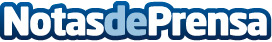 Tendencias en pintura: Colores claves que marcarán la pauta en los hogares, lo explica DECORÁNDar a las paredes una capa de color fresco puede transformar totalmente cualquier espacioDatos de contacto:DECORÁNTendencias en pintura: Colores claves que marcarán la pauta en los hogares 619 767 169Nota de prensa publicada en: https://www.notasdeprensa.es/tendencias-en-pintura-colores-claves-que Categorias: Inmobiliaria Interiorismo Artes Visuales Hogar Construcción y Materiales http://www.notasdeprensa.es